As a Belton Primary RE Champion, I…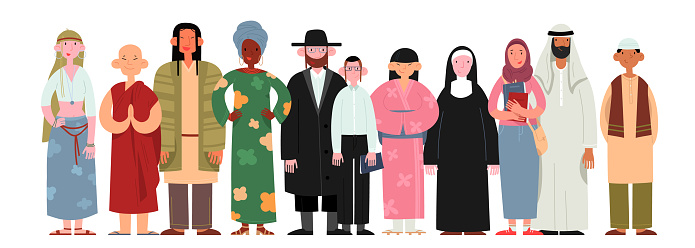 